		Innkalling til årsmøte i Rælingen Skiklubb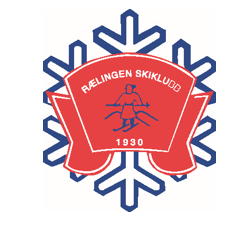 		For perioden 1. januar til 31. desember 2023		Dato:		Tirsdag, 19. mars 2024		Klokken: 	18:00		Sted: 		Marikollen Klubbhus og TeamsSAKSLISTE:1.         Åpning og godkjenning av innkalling og saksliste2.         Valg av dirigent, referent og 2 medlemmer til å undertegne protokollen3.         Behandle styrets årsberetning for 2023            a)         Hovedstyret            b)        Alpingruppa            c)         Hoppgruppa            d)        Langrennsgruppa            e)        Eldres avdeling            f)         Freeski & Snowboardgruppa 	            4.         Regnskap med revisors beretning 2023 og budsjett for 20245.         Innkomne forslag            Innkomne forslag må være styret i hende innen 10. mars 2024		Forslag fra styret:  Ingen forslag fra styret6.         Fullmakter            Styret i RSK ber årsmøtet om fullmakt til å:            -           Fastsette kontingentstørrelser for medlemskap i RSK.            -           Utnevne representanter til utvalg og ting.7.         Godkjenne valgte gruppestyrer8.         Valg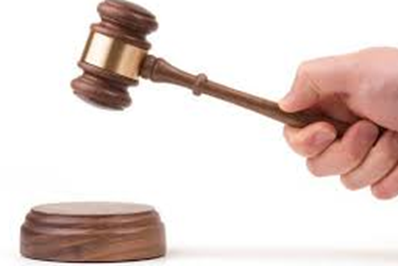 9.         Avslutning årsmøte